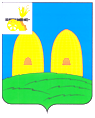 СОВЕТ ДЕПУТАТОВГРЯЗЕНЯТСКОГО СЕЛЬСКОГО ПОСЕЛЕНИЯРОСЛАВЛЬСКОГО РАЙОНА СМОЛЕНСКОЙ ОБЛАСТИРЕШЕНИЕ  от 02 апреля 2014 года                                                                              № 08                                                           О внесении изменений  в РешениеСовета  депутатов Грязенятского Сельского поселения Рославльскогорайона Смоленской области от 19.12.2013г№23«О бюджете Грязенятского сельского поселенияРославльского района Смоленской области на 2014 год»         Руководствуясь Бюджетным кодексом Российской Федерации, Совет депутатов Грязенятского  сельского поселения Рославльского района Смоленской областиРЕШИЛ:      Внести изменения в решение Совета депутатов Грязенятского сельского поселения Рославльского района Смоленской области «О бюджете на 2014 год» от 19.12.2013 года№23 следующие изменения:     1) Пункт 1.1 изложить в следующей редакции «Общий  объем доходов  бюджета Грязенятского  сельского поселения  в сумме 3189454рубля, из которых объем полученных межбюджетных трансфертов  в сумме 1190554рубля»      Пункт 1.2 изложить в следующей редакции «Общий объем расходов бюджета Грязенятского сельского поселения  в сумме 3189454 рубля, в том числе объем межбюджетных трансфертов  предоставляемых из бюджета  сельского поселения, в сумме 10482рубля 62копейки.»    2) Приложение №4 читать в редакции приложения №1 к настоящему решению.     3) Приложение №5 читать в редакции приложения №2 к настоящему решению.    4) Приложение №6 читать в редакции приложения №3 к настоящему решению.    5) Приложение №7 читать в редакции приложения №4 к настоящему решению.    6) Настоящее решение подлежит официальному опубликованию в средствах  массовой информации.    7) Контроль за исполнением настоящего решения оставляю за собой.Глава муниципального образованияГрязенятского  сельского поселенияРославльского  районаСмоленской области                                                                   Г.И.МамонтовПриложение  1к решению Совета депутатов Грязенятского сельского поселенияРославльского района Смоленской областиот 02 апреля 2014 года  № 08Доходы бюджетаГрязенятского сельского поселения Рославльского района Смоленской области, за исключением безвозмездных поступлений на 2014 год                        (руб.)                                                           Приложение  2к решению Совета депутатов Грязенятского сельского поселенияРославльского района Смоленской областиот 02 апреля 2014 года  № 08БЕЗВОЗМЕЗДНЫЕ ПОСТУПЛЕНИЯ В БЮДЖЕТ МУНИЦИПАЛЬНОГО  ОБРАЗОВАНИЯ ГРЯЗЕНЯТСКОГО СЕЛЬСКОГО ПОСЕЛЕНИЯ РОСЛАВЛЬСКОГО РАЙОНА СМОЛЕНСКОЙ ОБЛАСТИ на 2014 год (руб.)Приложение  3к решению Совета депутатов Грязенятского сельского поселенияРославльского района Смоленской областиот 02 апреля 2014 года  № 08Распределение бюджетных ассигнований из бюджета Грязенятского сельского поселения Рославльского района Смоленской области на 2014 год по  разделам, подразделам, целевым статьям и видам расходов функциональной классификации расходов бюджетов Российской Федерации                                                                                                                            (руб.)Приложение  4к решению Совета депутатов Грязенятского сельского поселенияРославльского района Смоленской областиот 02 апреля 2014 года  № 08Ведомственная структура расходов Грязенятского сельского поселения Рославльского района Смоленской области на 2014 год                                                                                                                              (руб.)Код бюджетной классификации Российской ФедерацииНаименование групп, подгрупп и статей доходовСумма1231 00 00000 00 0000 000НАЛОГОВЫЕ и неналоговые          Доходы1998900,001 01 00000 00 0000 000налоги на прибыль, доходы96500,001 01 02000 01 0000 110Налог на доходы физических лиц96500,001 03 00000 00 0000 110НАЛОГИ НА ТОВАРЫ (РАБОТЫ, УСЛУГИ)1622300,001 03 02230 01 0000 110Доходы от уплаты акцизов на дизельное топливо, подлежащие распределению между бюджетами субъектов Российской Федерации  и местными бюджетами с учетом установленных дифференцированных нормам отчислений в местные бюджеты       760000,001 03 02240 01 0000 110Доходы от уплаты акцизов на моторные масла для дизельных и (или) инжекторных двигателей, подлежащие распределению между бюджетами субъектов Российской Федерации  и местными бюджетами с учетом установленных дифференцированных нормам отчислений в местные бюджеты40000,001 03 02250 01 0000 110Доходы от уплаты акцизов на автомобильный бензин, подлежащие распределению между бюджетами субъектов Российской Федерации  и местными бюджетами с учетом установленных дифференцированных нормам отчислений в местные бюджеты811150,001 03 02260 01 0000 110Доходы от уплаты акцизов на прямогонный бензин, подлежащие распределению между бюджетами субъектов Российской Федерации  и местными бюджетами с учетом установленных дифференцированных нормам отчислений в местные бюджеты11150,001 05 00000 00 0000 000НАЛОГИ НА СОВОКУПНЫЙ ДОХОД35400,001 05 03010 01 0000 110Единый сельскохозяйственный налог35400,001 06 00000 00 0000 000НАЛОГИ НА ИМУЩЕСВО213100,001 06 01000 00 0000 110Налог на имущество физических лиц.9600,001 06 06000 00 0000 110Земельный налог203500,001 11 00000 00 0000 120ДОХОЫ ОТ ИСПОЛЬЗОВАНИЯ  ИМУЩЕСТВА, НАХОДЯЩЕГОСЯ  В ГОСУДАРТВЕННЙ   И МУНИЦИПАЛЬНОЙ СОБСТВЕННОСТИ 16600,001 11 05010 01 0000 120Доходы получаемые в виде арендной платы за земельные участки, государственная собственность на которые не разграничена, а также средства от продажи права на заключение договоров аренды указанных  земельных участков16600,001 14 00000  00 0000 430ДОХОДЫ ОТ ПРОДАЖИ МАТЕРИАЛЬНЫХ И НЕ МАТЕРИАЛЬНЫХ АКТИВОВ        15000,001 14 06013  10 0000 430Доходы от продажи земельных участков, государственная собственность на которые не разграничена  и которые расположены в границах поселений15000,00Код бюджетной классификации Российской ФедерацииНаименование групп, подгрупп и статей доходовСумма1232 00 00000 00 0000 000БЕЗВОЗМЕЗДНЫЕ ПОСТУПЛЕНИЯ1190554,00 2 02 00000 00 0000 000Безвозмездные поступления от других бюджетов бюджетной системы Российской Федерации1190554,00 2 02 01000 00 0000 151Дотации бюджетам субъектов Российской Федерации и муниципальных образований (межбюджетные субсидии)1142900,00 2 02 01001 10 0000 151Дотации бюджетам поселений на выравнивание бюджетной обеспеченности1142900,002 02 02000 00 0000 151Субсидии бюджетам субъектов Российской Федерации и муниципальных образований8554,002 02 02999 10 0000 151Прочие субсидии бюджетам поселений8554,00 2 02 03000 00 0000 151Субвенции бюджетам  субъектов Российской Федерации и муниципальных образований39100,00 2 02 03015 10  0000 151 Субвенции бюджетам поселений на осуществление первичного воинского учета на территориях, где отсутствуют  военные комиссариаты39100,00НаименованиеРазд.Ц.ст.Расх.Эк.класс.Сумма на 2014 годФункционирование высшего должностного лица субъекта Российской Федерации и муниципального образования01020000000000000352 900,00Обеспечение деятельности представительного органа муниципального образования01027600000000000352 900,00Глава муниципального образования01027610000000000352900,00Фонд оплаты труда государственных (муниципальных) органов и взносы по обязательному социальному страхованию01027610000121000352900,00Функционирование законодательных (представительных) органов государственной власти и представительных органов муниципальных образований0103000000000000056 100,00Обеспечение деятельности представительного органа муниципального образования0103760000000000056 100,00Расходы на обеспечение деятельности представительного органа муниципального образования0103769000000000056100,00Депутаты представительного органа муниципального образования0103769001500000056100,00Иные выплаты, за исключением фонда оплаты труда государственных (муниципальных) органов, лицам, привлекаемым согласно законодательству для выполнения отдельных полномочий0103769001512300056100,00Функционирование Правительства Российской Федерации, высших исполнительных органов государственной власти субъектов Российской Федерации, местных администраций01040000000000000899275,38Обеспечение деятельности исполнительных органов местных администраций01047700000000000899275,38Расходы на содержание органов местного самоуправления.01047790000000000899275,38Расходы по оплате труда работников органов местного самоуправления01047790011000000656900,00Фонд оплаты труда государственных (муниципальных) органов и взносы по обязательному социальному страхованию01047790011121000656900,00Расходы на содержание органов местного самоуправления (за исключением расходов по оплате труда)01047790018000000    242375,38          Иные выплаты персоналу государственных (муниципальных) органов, за исключением фонда оплаты труда010477900181220004000,00Закупка товаров, работ, услуг в сфере информационно-коммуникационных технологий01047790018240000228375,38Уплата налога на имущество. Прочих налогов и сборов0104779001885000010000,00Обеспечение деятельности финансовых, налоговых и таможенных органов и органов финансового (финансово-бюджетного) надзора0106000000000000010 482,62Межбюджетные трансферты из бюджетов поселений бюджету муниципального района в соответствии с заключенными соглашениями0106810000000000010 482,62Межбюджетные трансферты, передаваемые бюджету муниципального района на осуществление части полномочий по решению вопросов местного значения Администрацией Грязенятского сельского поселения  в соответствии с заключенным соглашением0106810П00400000010 482,62Иные межбюджетные трансферты0106810П00454000010482,62Резервные фонды0111000000000000017000,00Резервные фонды0111890000000000017 000,00Расходы за счет средств резервного фонда Администрации Грязенятского сельского поселения Рославльского района Смоленской области0111890288800000017000,00Резервные средства0111890288887000017000,00Другие общегосударственные вопросы011300000000000001500,00Непрограммные расходы органов исполнительной власти Смоленской  области011398000000000001500,00Уплата членских взносов011398000410000001500,00Уплата прочих налогов, сборов и иных платежей011398000418500001500,00НАЦИОНАЛЬНАЯ ОБОРОНА0200000000000000039100,00Мобилизационная и вневойсковая подготовка0203000000000000039100,00Непрограммные расходы органов исполнительной власти Смоленской  области0203980000000000039 100,00Осуществление первичного воинского учета на территориях, где отсутствуют военные комиссариаты0203980511800000039 100,00Фонд оплаты труда государственных (муниципальных) органов и взносы по обязательному социальному страхованию0203980511812100024000,00Прочая закупка товаров, работ и услуг для обеспечения государственных (муниципальных) нужд0203980511824000015 100,00НАЦИОНАЛЬНАЯ БЕЗОПАСНОСТЬ И ПРАВООХРАНИТЕЛЬНАЯ ДЕЯТЕЛЬНОСТЬ0300000000000000010 000,00Обеспечение пожарной безопасности0310000000000000010 000,00Непрограммные расходы органов исполнительной власти Смоленской  области0310980000000000010 000,00Предупреждение и ликвидация последствий  чрезвычайных ситуаций и стихийных бедствий природного и техногенного характера0310980229000000010 000,00Прочая закупка товаров, работ и услуг для обеспечения государственных (муниципальных) нужд0310980229024000010 000,00НАЦИОНАЛЬНАЯ ЭКОНОМИКА040000000000000001 622300,00Дорожное хозяйство (дорожные фонды)040900000000000001 622300,00Непрограммные расходы  в области жилищно-коммунального хозяйства сельских поселений040988000000000001 622300,00Мероприятия по содержанию автомобильных  дорог общего пользования и инженерных сооружений на них040988001110000001 622300,00Работы, услуги по содержанию имущества040988001112400001 622300,00ЖИЛИЩНО-КОММУНАЛЬНОЕ ХОЗЯЙСТВО05000000000000000155610,00Благоустройство05030000000000000155610,00Непрограммные расходы  в области жилищно-коммунального хозяйства сельских поселений05038800000000000155610,00Уличное освещение территории сельского поселения05038800323000000155610,00Прочая закупка товаров, работ и услуг для обеспечения государственных (муниципальных) нужд05038800323240000155610,00ОБРАЗОВАНИЕ0700000000000000025186,00Высшее и послевузовское профессиональное образование0706000000000000025186,00Непрограммные расходы органов исполнительной власти Смоленской  области0706980000000000025186,00Софинансирование расходов на организацию обучения по заочной  форме выборных должностных лиц местного самоуправления, членов выборных органов местного самоуправления, депутатов представительных органов муниципальных образований, работников органов местного самоуправления0706980228000000016632,00Прочая закупка товаров, работ и услуг для обеспечения государственных (муниципальных) нужд0706980228024000016632,00Расходы на организацию обучения по заочной форме выборных должностных лиц  местного самоуправления, членов выборных органов местного самоуправления, депутатов представительных органов муниципальных образований, работников органов местного самоуправления и работников муниципальных учреждений, в рамках реализации областной государственной программы Смоленской области "Местное самоуправление в Смоленской области" на 2014-2016 годы070698080560000008554,00Прочая закупка товаров, работ и услуг для обеспечения государственных (муниципальных) нужд070698080562400008554,00Наименование ГРБСРазд.Ц.ст.Расх.Сумма на 2014 годАдминистрация Грязенятского сельского поселения Рославльского района  Смоленской области930000000000000003189454,00ОБЩЕГОСУДАРСТВЕННЫЕ ВОПРОСЫ930010000000000001337258,00Функционирование высшего должностного лица субъекта Российской Федерации и муниципального образования93001020000000000352900,00Обеспечение деятельности представительного органа муниципального образования93001027600000000352900,00Глава муниципального образования93001027610000000352900,00Фонд оплаты труда государственных (муниципальных) органов и взносы по обязательному социальному страхованию93001027610000121352 900,00Функционирование законодательных (представительных) органов государственной власти и представительных органов муниципальных образований9300103000000000056100,00Обеспечение деятельности представительного органа муниципального образования9300103760000000056 100,00Расходы на обеспечение деятельности представительного органа муниципального образования9300103769000000056100,00Депутаты представительного органа муниципального образования9300103769001500056 100,00Иные выплаты, за исключением фонда оплаты труда государственных (муниципальных) органов, лицам, привлекаемым согласно законодательству для выполнения отдельных полномочий9300103769001512356100,00Функционирование Правительства Российской Федерации, высших исполнительных органов государственной власти субъектов Российской Федерации, местных администраций93001040000000000899275,38Обеспечение деятельности исполнительных органов местных администраций93001047700000000899275,38Расходы на содержание органов местного самоуправления.93001047790000000899275,38Расходы по оплате труда работников органов местного самоуправления93001047790011000656 900,00Фонд оплаты труда государственных (муниципальных) органов и взносы по обязательному социальному страхованию93001047790011121656 900,00Расходы на содержание органов местного самоуправления (за исключением расходов по оплате труда)93001047790018000242375,38Иные выплаты персоналу государственных (муниципальных) органов, за исключением фонда оплаты труда930010477900181224000,00Закупка товаров, работ, услуг в сфере информационно-коммуникационных технологий93001047790018240228375,38Уплата прочих налогов, сборов и иных платежей9300104779001885010000,00Обеспечение деятельности финансовых, налоговых и таможенных органов и органов финансового (финансово-бюджетного) надзора9300106000000000010482,62Межбюджетные трансферты из бюджетов поселений бюджету муниципального района в соответствии с заключенными соглашениями9300106810000000010482,62Межбюджетные трансферты, передаваемые бюджету муниципального района на осуществление части полномочий по решению вопросов местного значения Администрацией Грязенятского сельского поселения  в соответствии с заключенным соглашением9300106810П00400010482,60Иные межбюджетные трансферты9300106810П00454010 482,60Резервные фонды9300111000000000017000,00Резервные фонды9300111890000000017 000,00Расходы за счет средств резервного фонда Администрации Грязенятского сельского поселения Рославльского района Смоленской области9300111890288800017000,00Резервные средства9300111890288887017000,00Другие общегосударственные вопросы930011300000000001500,00Непрограммные расходы органов исполнительной власти Смоленской  области930011398000000001500,00Уплата членских взносов930011398000410001 500,00Уплата прочих налогов, сборов и иных платежей930011398000418501 500,00НАЦИОНАЛЬНАЯ ОБОРОНА9300200000000000039 100,00Мобилизационная и вневойсковая подготовка9300203000000000039 100,00Непрограммные расходы органов исполнительной власти Смоленской  области9300203980000000039 100,00Осуществление первичного воинского учета на территориях, где отсутствуют военные комиссариаты9300203980511800039 100,00Фонд оплаты труда государственных (муниципальных) органов и взносы по обязательному социальному страхованию9300203980511812124 000,00Прочая закупка товаров, работ и услуг для обеспечения государственных (муниципальных) нужд9300203980511824015 100,00НАЦИОНАЛЬНАЯ БЕЗОПАСНОСТЬ И ПРАВООХРАНИТЕЛЬНАЯ ДЕЯТЕЛЬНОСТЬ9300300000000000010 000,00Обеспечение пожарной безопасности9300310000000000010000,00Непрограммные расходы органов исполнительной власти Смоленской  области9300310980000000010 000,00Предупреждение и ликвидация последствий  чрезвычайных ситуаций и стихийных бедствий природного и техногенного характера9300310980229000010 000,00Прочая закупка товаров, работ и услуг для обеспечения государственных (муниципальных) нужд9300310980229024010 000,00НАЦИОНАЛЬНАЯ ЭКОНОМИКА9300400000000000016223000,00Дорожное хозяйство (дорожные фонды)930040900000000001622300,00Непрограммные расходы  в области жилищно-коммунального хозяйства сельских поселений930040988000000001622300,00Мероприятия по содержанию автомобильных  дорог общего пользования и инженерных сооружений на них930040988001110001622300,00Работы, услуги по содержанию имущества930040988001112401622300,00ЖИЛИЩНО-КОММУНАЛЬНОЕ ХОЗЯЙСТВО93005000000000000155 610,00Благоустройство93005030000000000155610,00Непрограммные расходы  в области жилищно-коммунального хозяйства сельских поселений93005038800000000155 610,00Уличное освещение территории сельского поселения93005038800323000155 610,00Прочая закупка товаров, работ и услуг для обеспечения государственных (муниципальных) нужд93005038800323240155610,00ОБРАЗОВАНИЕ9300700000000000025186,00Высшее и послевузовское профессиональное образование9300706000000000025186,00Непрограммные расходы органов исполнительной власти Смоленской  области9300706980000000025186,00Софинансирование расходов на организацию обучения по заочной  форме выборных должностных лиц местного самоуправления, членов выборных органов местного самоуправления, депутатов представительных органов муниципальных образований, работников органов местного самоуправления9300706980228000016 632,00Прочая закупка товаров, работ и услуг для обеспечения государственных (муниципальных) нужд9300706980228024016632,00Расходы на организацию обучения по заочной форме выборных должностных лиц  местного самоуправления, членов выборных органов местного самоуправления, депутатов представительных органов муниципальных образований, работников органов местного самоуправления и работников муниципальных учреждений, в рамках реализации областной государственной программы Смоленской области "Местное самоуправление в Смоленской области" на 2014-2016 годы930070698080560008554,00Прочая закупка товаров, работ и услуг для обеспечения государственных (муниципальных) нужд930070698080562408554,00